  Formularz zgłoszeniowy do kursu online z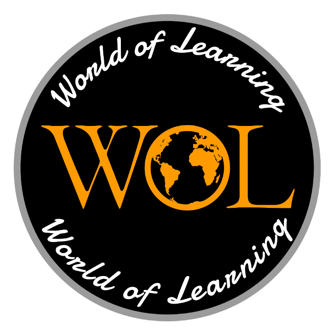 ………..……………………………………………. (nazwa przedmiotu)Imię i Nazwisko …………………………..…………………………..…………………………..……………………………….Adres email …………………………..……………………….. Nr telefonu …………………………..…………………….Adres email do uczestnictwa w zajęciach (jeśli inny) …………………………………………..………………….PESEL…………………………..…………………………………..Województwo…………………………..………………….Adres zamieszkania (ulica, nr domu/mieszkania/kod pocztowy/miejscowość)……………………………………..……………………………………………..……………………………………………..………….Uczestnik (dziecko, uczeń SP/SŚ, student, dorosły), Imię (jeśli inny niż podane)…………………………..……………………………………………..……………………………………………..…………………….Cel kursu (konwersacje, korepetycje, przygotowania do egzaminu, inne)…………………………..………………………………………………..………………………………………………..……………….…………………………..………………………………………………..………………………………………………..……………….Preferowane dni zajęć…………………………..…………………………………………..……………………………………Preferowane godziny zajęć…………………………..………………………………………………..……………………….Ilość w tygodniu……………………Czas pojedynczych zajęć (25 min, 50 min.)…………………...............Forma zajęć (indywidualne, w parach, grupa 3-8) …………………………..……………………………………..Poziom zajęć (A0-C2, szkoła średnia, szkoła podstawowa) …………………………..…………………………Dodatkowe informacje (dlaczego chcesz się uczyć, specjalne preferencje)…………………………..………………………………………………..………………………………………………..……………….…………………………..………………………………………………..………………………………………………..……………….…………………………..………………………………………………..………………………………………………..……………….Zgody i oświadczeniaOświadczam, że zapoznałem/zapoznałam się z treścią Regulaminu Świadczenia Usług z dnia 21 sierpnia 2023 r. w postaci prowadzenia Kursów drogą elektroniczną przez Sebastian Ostrowski prowadzący działalność gospodarczą pod firmą ,,Sebastian Ostrowski Wolschool” w skrócie WOL z siedzibą pod adresem : ul. Marca Polo 45 lok.6, 51-504 Wrocław wpisaną do Centralnej Ewidencji i Informacji o Działalności Gospodarczej, NIP : 8992530448, REGON : 526105980 i w pełni akceptuje wszystkie postanowienia w nim zawarte.Czytelny podpis imieniem i nazwiskiem…………………………………………………………..Wyrażam zgodę na rozpoczęcie świadczenia przez ,,Sebastian Ostrowski Wolschool” przed upływem terminu 14 dni na odstąpienie od umowy po opłaceniu wpisowego stanowiącego warunek konieczny, świadczenia usług edukacyjnych i przyjmuję do wiadomości, że nie przysługuje mi zwrot należności pieniężnych za spełnione świadczenie w tym czasie.Czytelny podpis imieniem i nazwiskiem…………………………………………………………..Wyrażam zgodę na przetwarzanie przez Sebastiana Ostrowskiego prowadzącego działalność gospodarczą pod firmą ,,Sebastian Ostrowski Wolschool” w skrócie WOL z siedzibą pod adresem : ul. Marca Polo 45 lok.6, 51-504 Wrocław wpisaną do Centralnej Ewidencji i Informacji o Działalności Gospodarczej, NIP : 8992530448, REGON : 526105980  moich danych osobowych zawartych  w niniejszym formularzu zgłoszeniowym w celu zawarcia i wykonywania umowy przez WOL.Czytelny podpis imieniem i nazwiskiem…………………………………………………………..Telefon : +48 575 195 225Email : bok@wolschool.pl Więcej info : https://wolschool.pl